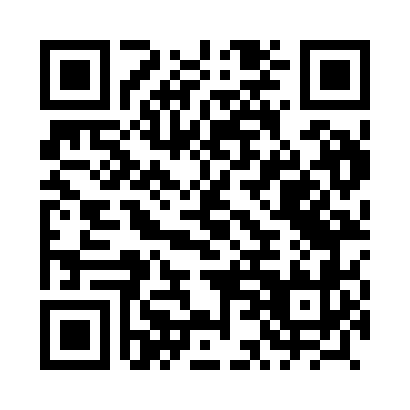 Prayer times for Potryty, PolandWed 1 May 2024 - Fri 31 May 2024High Latitude Method: Angle Based RulePrayer Calculation Method: Muslim World LeagueAsar Calculation Method: HanafiPrayer times provided by https://www.salahtimes.comDateDayFajrSunriseDhuhrAsrMaghribIsha1Wed2:215:0012:345:448:1010:402Thu2:204:5812:345:468:1210:413Fri2:194:5612:345:478:1310:414Sat2:184:5412:345:488:1510:425Sun2:184:5212:345:498:1710:436Mon2:174:5012:345:508:1910:447Tue2:164:4812:345:518:2110:448Wed2:154:4612:345:528:2210:459Thu2:144:4412:345:538:2410:4610Fri2:144:4312:345:548:2610:4711Sat2:134:4112:345:558:2810:4712Sun2:124:3912:345:568:2910:4813Mon2:114:3712:345:578:3110:4914Tue2:114:3612:345:588:3310:5015Wed2:104:3412:345:598:3410:5016Thu2:094:3212:346:008:3610:5117Fri2:094:3112:346:018:3810:5218Sat2:084:2912:346:028:3910:5219Sun2:084:2812:346:038:4110:5320Mon2:074:2612:346:048:4310:5421Tue2:064:2512:346:058:4410:5522Wed2:064:2312:346:068:4610:5523Thu2:054:2212:346:078:4710:5624Fri2:054:2112:346:078:4910:5725Sat2:054:1912:346:088:5010:5726Sun2:044:1812:346:098:5210:5827Mon2:044:1712:356:108:5310:5928Tue2:034:1612:356:118:5410:5929Wed2:034:1512:356:118:5611:0030Thu2:034:1412:356:128:5711:0131Fri2:024:1312:356:138:5811:01